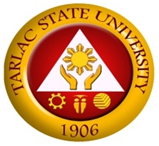 INTERNATIONAL AFFAIRSInternational FACULTY Profile DataPERSONAL INFORMATIONSCHOOL RELATED INFORMATIONCONTACT INFORMATION SCHOOL RELATED INFORMATION PASSPORT AND VISA DOCUMENTS	I affix my signature to certify the truthfulness of information I have given/written above: 	____________________________ 		____________________________                                      Signature of Faculty			               Date: (mm-dd-yyyy)Form No.: TSU-IAO-SF-04Revision No.: 00Effectivity Date: June 28, 2016Page 1 of 1